                         29.01.2019                        пгт. Рыбная Слобода                    № 20пиО внесении изменений в состав конкурсной комиссии по проведению открытых конкурсов на право осуществления пассажирских перевозок автомобильным транспортом общего пользования по регулярным муниципальным маршрутам, проходящим по территории Рыбно-Слободского муниципального района Республики Татарстан, утвержденный постановлением Исполнительного комитета Рыбно-Слободского муниципального района Республики Татарстан от 03.09.2015 №235пи В связи с организационно-штатными мероприятиями и переходом отдельных лиц на другую работу ПОСТАНОВЛЯЮ:1.Внести в состав конкурсной комиссии по проведению открытых конкурсов на право осуществления пассажирских перевозок автомобильным транспортом общего пользования по регулярным муниципальным маршрутам, проходящим по территории Рыбно-Слободского муниципального района Республики Татарстан, утвержденный постановлением Исполнительного комитета Рыбно-Слободского муниципального района Республики Татарстан от 03.09.2015 №235пи (с изменениями, внесёнными постановлением Исполнительного комитета Рыбно-Слободского муниципального района Республики Татарстан от 13.04.2018 №70пи, 21.05.2018 №103 пи) (далее – конкурсная комиссия), следующие изменения:1.1)вывести из состава конкурсной комиссии Гатиятова Д.Х., Замалиева Р.Р.; 1.2)ввести в состав конкурсной комиссии:       Хакимуллина Айрата Альбертовича – начальника отдела территориального развития Исполнительного комитета Рыбно-Слободского муниципального района Республики Татарстан, заместителем председателя конкурсной комиссии;Сафиуллина Айдара Ильдусовича – начальника юридического отдела Аппарата Совета Рыбно-Слободского муниципального района, членом конкурсной комиссии (по согласованию).Руководитель	                               	    	                              Р.Л. Исланов      Приложение к постановлениюИсполнительного комитета Рыбно-Слободского муниципального районаРеспублики Татарстанот 29.01.2019  № 20пиСОСТАВ
конкурсной комиссии по проведению открытых конкурсов на право осуществления пассажирских перевозок автомобильным транспортом общего пользования по регулярным муниципальным маршрутам, проходящим по территории Рыбно-Слободского муниципального района Республики ТатарстанИСПОЛНИТЕЛЬНЫЙ КОМИТЕТ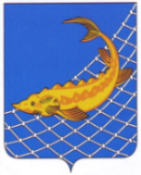 РЫБНО-СЛОБОДСКОГОМУНИЦИПАЛЬНОГО РАЙОНАРЕСПУБЛИКИ ТАТАРСТАНТАТАРСТАН РЕСПУБЛИКАСЫБАЛЫК БИСТӘСЕМУНИЦИПАЛЬ  РАЙОНЫНЫҢБАШКАРМА КОМИТЕТЫПОСТАНОВЛЕНИЕКАРАРВ.И. ТокрановА.А. Хакимуллин З.Р. Валиуллинзаместитель руководителя Исполнительного комитета Рыбно-Слободского муниципального района Республики Татарстан по экономическим вопросам, председатель конкурсной комиссииначальник отдела территориального развития Исполнительного комитета Рыбно-Слободского муниципального района Республики Татарстан, заместитель председателя конкурсной комиссииДиректор муниципального казённого учреждения «Служба муниципального заказа Рыбно-Слободского муниципального района Республики Татарстан», секретарь конкурсной комиссииЧлены конкурсной комиссии:Р.Г.Ибрагимовазаместитель начальника отдела территориального развития Исполнительного комитета Рыбно-Слободского муниципального района (по согласованию)А.Р. Исмагиловначальник ОГИБДД отдела МВД России по Рыбно-Слободскому району, майор полиции (по согласованию)И.М. НугмановаА.И. Сафиуллинпредседатель Финансово-бюджетной палаты Рыбно-Слободского муниципального района (по согласованию)начальник юридического отдела Аппарата Совета Рыбно-Слободского муниципального района (по согласованию)М.В. МагизовХ.Ф. Хашимовруководитель Исполнительного комитета Рыбно-Слободского городского поселения Рыбно-Слободского муниципального района (по согласованию)глава Полянского сельского поселения Рыбно-Слободского муниципального района (по согласованию)